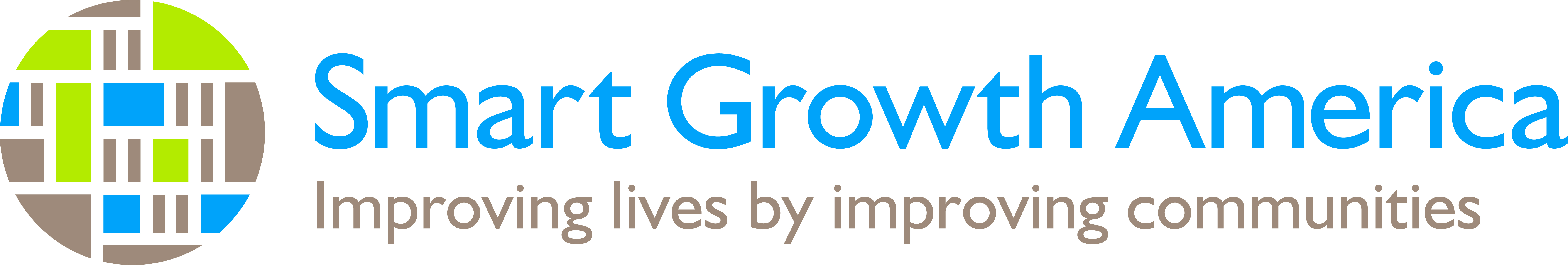 Planning for Economic and Fiscal Health WorkshopNovember 14-15, 2016Bamberg, SCAgendaNovember 14, 2016Meet at City Civic Center, Bamberg12:00 – 4:00 PM	Tour of community. Opportunity for locals to show workshop hosts around town and highlight areas of focusCity Civic Center, 2477 Main Highway, Bamberg6:00 – 6:10 PM	Mayor welcomes SGA6:10 – 6:20 PM	Rural Development Welcome6:10 – 7:00 PM 	Evening public presentation and discussion7:00 – 8:00 PM	Answer questions from community membersNovember 15, 2016City Civic Center, 2477 Main Highway, Bamberg8:30 AM	            Workshop setup9:00 AM 		Doors openLight breakfast and refreshments9:20 PM		Rural Development welcome9:30 AM 		Presentation by SGA: Planning for fiscal and economic health10:30 AM 	Presentation by Bamberg panel: Local perspective on economic development opportunities10:45 AM	            Break11:00 AM		Plenary discussion of Bamberg's fiscal and economic issuesFrame issues for afternoon small-group discussion12:00 PM		Lunch12:30 PM 		Small group discussion1:30 PM		Group reports and final plenary discussionBuild next steps agenda2:10 PM		Rural Development funding program overview2:30 PM		Wrap-up